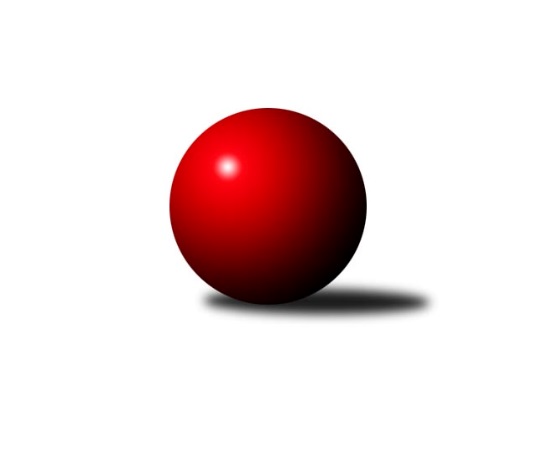 Č.17Ročník 2018/2019	11.5.2024 3. KLM D 2018/2019Statistika 17. kolaTabulka družstev:		družstvo	záp	výh	rem	proh	skore	sety	průměr	body	plné	dorážka	chyby	1.	KC Zlín	17	16	1	0	104.0 : 32.0 	(234.5 : 173.5)	3247	33	2183	1065	23.8	2.	SK Podlužan Prušánky	17	12	1	4	88.0 : 48.0 	(240.0 : 168.0)	3267	25	2185	1083	24.7	3.	KK Slavoj Žirovnice	16	11	1	4	78.5 : 49.5 	(206.0 : 178.0)	3200	23	2184	1016	31.6	4.	TJ Sokol Šanov	17	9	0	8	72.0 : 64.0 	(204.5 : 203.5)	3246	18	2191	1054	33.9	5.	TJ Lokomotiva České Budějovice	17	9	0	8	70.0 : 66.0 	(214.5 : 193.5)	3184	18	2152	1032	36.4	6.	TJ Sokol Slavonice	17	8	1	8	68.5 : 67.5 	(211.0 : 197.0)	3200	17	2160	1040	29.6	7.	TJ Centropen Dačice B	17	7	1	9	63.0 : 73.0 	(202.0 : 206.0)	3177	15	2154	1023	33.1	8.	TJ Sokol Husovice C	17	6	2	9	57.0 : 79.0 	(205.5 : 202.5)	3184	14	2164	1020	37.4	9.	TJ Start Jihlava	16	6	1	9	55.0 : 73.0 	(166.0 : 218.0)	3179	13	2162	1017	32.8	10.	TJ Sokol Mistřín	17	6	0	11	58.5 : 77.5 	(200.5 : 207.5)	3194	12	2157	1036	31.6	11.	KK Réna Ivančice	17	4	0	13	51.0 : 85.0 	(175.5 : 232.5)	3125	8	2135	990	40.2	12.	SK Baník Ratiškovice	17	3	0	14	42.5 : 93.5 	(164.0 : 244.0)	3165	6	2127	1037	35.5Tabulka doma:		družstvo	záp	výh	rem	proh	skore	sety	průměr	body	maximum	minimum	1.	KC Zlín	9	9	0	0	56.0 : 16.0 	(129.0 : 87.0)	3288	18	3326	3234	2.	SK Podlužan Prušánky	8	8	0	0	52.0 : 12.0 	(129.5 : 62.5)	3362	16	3462	3313	3.	KK Slavoj Žirovnice	9	6	1	2	46.0 : 26.0 	(122.0 : 94.0)	3239	13	3334	3164	4.	TJ Lokomotiva České Budějovice	8	6	0	2	40.0 : 24.0 	(115.5 : 76.5)	3142	12	3258	3026	5.	TJ Sokol Slavonice	8	5	0	3	37.0 : 27.0 	(107.0 : 85.0)	3174	10	3248	3000	6.	TJ Sokol Šanov	8	5	0	3	37.0 : 27.0 	(101.0 : 91.0)	3195	10	3303	3109	7.	TJ Start Jihlava	8	4	1	3	32.0 : 32.0 	(87.0 : 105.0)	3187	9	3287	3130	8.	TJ Sokol Mistřín	8	4	0	4	32.5 : 31.5 	(98.5 : 93.5)	3268	8	3344	3120	9.	TJ Sokol Husovice C	8	3	2	3	30.0 : 34.0 	(105.0 : 87.0)	3200	8	3261	3110	10.	TJ Centropen Dačice B	9	4	0	5	35.0 : 37.0 	(115.5 : 100.5)	3270	8	3367	3178	11.	KK Réna Ivančice	9	3	0	6	29.0 : 43.0 	(102.5 : 113.5)	3147	6	3211	3055	12.	SK Baník Ratiškovice	9	1	0	8	21.5 : 50.5 	(85.5 : 130.5)	3205	2	3269	3146Tabulka venku:		družstvo	záp	výh	rem	proh	skore	sety	průměr	body	maximum	minimum	1.	KC Zlín	8	7	1	0	48.0 : 16.0 	(105.5 : 86.5)	3242	15	3382	3090	2.	KK Slavoj Žirovnice	7	5	0	2	32.5 : 23.5 	(84.0 : 84.0)	3194	10	3318	3027	3.	SK Podlužan Prušánky	9	4	1	4	36.0 : 36.0 	(110.5 : 105.5)	3257	9	3369	3165	4.	TJ Sokol Šanov	9	4	0	5	35.0 : 37.0 	(103.5 : 112.5)	3251	8	3373	3132	5.	TJ Centropen Dačice B	8	3	1	4	28.0 : 36.0 	(86.5 : 105.5)	3165	7	3238	3091	6.	TJ Sokol Slavonice	9	3	1	5	31.5 : 40.5 	(104.0 : 112.0)	3203	7	3380	3092	7.	TJ Lokomotiva České Budějovice	9	3	0	6	30.0 : 42.0 	(99.0 : 117.0)	3189	6	3328	3078	8.	TJ Sokol Husovice C	9	3	0	6	27.0 : 45.0 	(100.5 : 115.5)	3182	6	3252	2916	9.	TJ Start Jihlava	8	2	0	6	23.0 : 41.0 	(79.0 : 113.0)	3178	4	3327	3087	10.	SK Baník Ratiškovice	8	2	0	6	21.0 : 43.0 	(78.5 : 113.5)	3160	4	3313	3033	11.	TJ Sokol Mistřín	9	2	0	7	26.0 : 46.0 	(102.0 : 114.0)	3185	4	3287	3123	12.	KK Réna Ivančice	8	1	0	7	22.0 : 42.0 	(73.0 : 119.0)	3123	2	3248	3062Tabulka podzimní části:		družstvo	záp	výh	rem	proh	skore	sety	průměr	body	doma	venku	1.	KC Zlín	11	10	1	0	64.0 : 24.0 	(149.0 : 115.0)	3251	21 	6 	0 	0 	4 	1 	0	2.	SK Podlužan Prušánky	11	8	0	3	56.0 : 32.0 	(156.5 : 107.5)	3267	16 	5 	0 	0 	3 	0 	3	3.	TJ Sokol Slavonice	11	6	1	4	50.0 : 38.0 	(144.5 : 119.5)	3231	13 	5 	0 	2 	1 	1 	2	4.	KK Slavoj Žirovnice	11	6	1	4	47.5 : 40.5 	(136.0 : 128.0)	3184	13 	2 	1 	2 	4 	0 	2	5.	TJ Sokol Mistřín	11	6	0	5	48.0 : 40.0 	(145.5 : 118.5)	3214	12 	4 	0 	2 	2 	0 	3	6.	TJ Lokomotiva České Budějovice	11	6	0	5	48.0 : 40.0 	(142.5 : 121.5)	3189	12 	3 	0 	2 	3 	0 	3	7.	TJ Sokol Šanov	11	6	0	5	46.0 : 42.0 	(125.5 : 138.5)	3231	12 	4 	0 	1 	2 	0 	4	8.	TJ Centropen Dačice B	11	5	1	5	45.0 : 43.0 	(132.5 : 131.5)	3203	11 	3 	0 	3 	2 	1 	2	9.	TJ Start Jihlava	11	3	0	8	32.0 : 56.0 	(111.5 : 152.5)	3173	6 	3 	0 	2 	0 	0 	6	10.	TJ Sokol Husovice C	11	2	2	7	31.0 : 57.0 	(120.5 : 143.5)	3179	6 	0 	2 	3 	2 	0 	4	11.	SK Baník Ratiškovice	11	3	0	8	30.5 : 57.5 	(106.5 : 157.5)	3191	6 	1 	0 	4 	2 	0 	4	12.	KK Réna Ivančice	11	2	0	9	30.0 : 58.0 	(113.5 : 150.5)	3134	4 	1 	0 	5 	1 	0 	4Tabulka jarní části:		družstvo	záp	výh	rem	proh	skore	sety	průměr	body	doma	venku	1.	KC Zlín	6	6	0	0	40.0 : 8.0 	(85.5 : 58.5)	3251	12 	3 	0 	0 	3 	0 	0 	2.	KK Slavoj Žirovnice	5	5	0	0	31.0 : 9.0 	(70.0 : 50.0)	3278	10 	4 	0 	0 	1 	0 	0 	3.	SK Podlužan Prušánky	6	4	1	1	32.0 : 16.0 	(83.5 : 60.5)	3289	9 	3 	0 	0 	1 	1 	1 	4.	TJ Sokol Husovice C	6	4	0	2	26.0 : 22.0 	(85.0 : 59.0)	3199	8 	3 	0 	0 	1 	0 	2 	5.	TJ Start Jihlava	5	3	1	1	23.0 : 17.0 	(54.5 : 65.5)	3190	7 	1 	1 	1 	2 	0 	0 	6.	TJ Sokol Šanov	6	3	0	3	26.0 : 22.0 	(79.0 : 65.0)	3259	6 	1 	0 	2 	2 	0 	1 	7.	TJ Lokomotiva České Budějovice	6	3	0	3	22.0 : 26.0 	(72.0 : 72.0)	3165	6 	3 	0 	0 	0 	0 	3 	8.	KK Réna Ivančice	6	2	0	4	21.0 : 27.0 	(62.0 : 82.0)	3122	4 	2 	0 	1 	0 	0 	3 	9.	TJ Sokol Slavonice	6	2	0	4	18.5 : 29.5 	(66.5 : 77.5)	3169	4 	0 	0 	1 	2 	0 	3 	10.	TJ Centropen Dačice B	6	2	0	4	18.0 : 30.0 	(69.5 : 74.5)	3152	4 	1 	0 	2 	1 	0 	2 	11.	SK Baník Ratiškovice	6	0	0	6	12.0 : 36.0 	(57.5 : 86.5)	3117	0 	0 	0 	4 	0 	0 	2 	12.	TJ Sokol Mistřín	6	0	0	6	10.5 : 37.5 	(55.0 : 89.0)	3171	0 	0 	0 	2 	0 	0 	4 Zisk bodů pro družstvo:		jméno hráče	družstvo	body	zápasy	v %	dílčí body	sety	v %	1.	Jaroslav Mošať 	KK Réna Ivančice  	14	/	15	(93%)	42	/	60	(70%)	2.	Martin Voltr 	TJ Lokomotiva České Budějovice  	14	/	17	(82%)	48.5	/	68	(71%)	3.	Jiří Konvalinka 	TJ Sokol Šanov  	13	/	16	(81%)	45	/	64	(70%)	4.	Libor Kočovský 	KK Slavoj Žirovnice  	13	/	16	(81%)	44	/	64	(69%)	5.	Jan Zálešák 	SK Podlužan Prušánky  	13	/	16	(81%)	40.5	/	64	(63%)	6.	David Švéda 	KK Slavoj Žirovnice  	12	/	15	(80%)	43.5	/	60	(73%)	7.	Martin Votava 	TJ Start Jihlava  	12	/	16	(75%)	34	/	64	(53%)	8.	Zdeněk Zálešák 	SK Podlužan Prušánky  	12	/	17	(71%)	44	/	68	(65%)	9.	Zdeněk Kamiš 	TJ Lokomotiva České Budějovice  	12	/	17	(71%)	37.5	/	68	(55%)	10.	Karel Ivaniš 	KC Zlín 	11	/	13	(85%)	30	/	52	(58%)	11.	Milan Kabelka 	TJ Centropen Dačice B 	11	/	15	(73%)	38.5	/	60	(64%)	12.	Miroslav Bartoška 	TJ Sokol Slavonice 	11	/	15	(73%)	38	/	60	(63%)	13.	Petr Mika 	TJ Sokol Šanov  	11	/	16	(69%)	38.5	/	64	(60%)	14.	Vojtěch Novák 	SK Podlužan Prušánky  	10	/	14	(71%)	35.5	/	56	(63%)	15.	Pavel Černý 	TJ Lokomotiva České Budějovice  	10	/	15	(67%)	37	/	60	(62%)	16.	Lubomír Matějíček 	KC Zlín 	10	/	15	(67%)	31.5	/	60	(53%)	17.	Radim Meluzín 	TJ Sokol Husovice C 	10	/	17	(59%)	41	/	68	(60%)	18.	Tomáš Polášek 	KC Zlín 	9	/	12	(75%)	27.5	/	48	(57%)	19.	Aleš Procházka 	TJ Sokol Šanov  	9	/	13	(69%)	31.5	/	52	(61%)	20.	Radek Janás 	KC Zlín 	9	/	13	(69%)	29.5	/	52	(57%)	21.	Zbyněk Bábíček 	TJ Sokol Mistřín  	9	/	15	(60%)	35	/	60	(58%)	22.	Bronislav Fojtík 	KC Zlín 	9	/	15	(60%)	35	/	60	(58%)	23.	Jiří Svoboda 	TJ Sokol Slavonice 	9	/	16	(56%)	32.5	/	64	(51%)	24.	František Kožich 	KK Slavoj Žirovnice  	9	/	16	(56%)	31.5	/	64	(49%)	25.	Tomáš Buršík 	KK Réna Ivančice  	9	/	17	(53%)	36.5	/	68	(54%)	26.	Patrik Solař 	KK Slavoj Žirovnice  	8.5	/	12	(71%)	27	/	48	(56%)	27.	Lukáš Hlavinka 	SK Podlužan Prušánky  	8	/	11	(73%)	29.5	/	44	(67%)	28.	Jaroslav Matějka 	TJ Start Jihlava  	8	/	15	(53%)	27.5	/	60	(46%)	29.	Luděk Svozil 	TJ Sokol Mistřín  	8	/	16	(50%)	34	/	64	(53%)	30.	Michal Dostál 	TJ Sokol Slavonice 	8	/	16	(50%)	33	/	64	(52%)	31.	Viktor Výleta 	SK Baník Ratiškovice 	8	/	16	(50%)	31	/	64	(48%)	32.	Radim Máca 	TJ Sokol Husovice C 	8	/	17	(47%)	36.5	/	68	(54%)	33.	Aleš Zálešák 	SK Baník Ratiškovice 	7.5	/	16	(47%)	30.5	/	64	(48%)	34.	Miroslav Málek 	KC Zlín 	7	/	8	(88%)	22.5	/	32	(70%)	35.	Tomáš Válka 	TJ Sokol Husovice C 	7	/	10	(70%)	27	/	40	(68%)	36.	Tomáš Bártů 	TJ Centropen Dačice B 	7	/	13	(54%)	28	/	52	(54%)	37.	Jaroslav Polášek 	TJ Sokol Mistřín  	7	/	13	(54%)	27	/	52	(52%)	38.	Martin Fiala 	TJ Sokol Mistřín  	7	/	14	(50%)	29	/	56	(52%)	39.	Pavel Husar 	TJ Sokol Husovice C 	7	/	14	(50%)	26.5	/	56	(47%)	40.	Zdeněk Holub 	TJ Sokol Slavonice 	7	/	16	(44%)	34	/	64	(53%)	41.	Roman Doležal 	TJ Start Jihlava  	7	/	16	(44%)	26	/	64	(41%)	42.	Jiří Reban 	TJ Lokomotiva České Budějovice  	7	/	17	(41%)	35	/	68	(51%)	43.	Radim Abrahám 	KC Zlín 	6	/	8	(75%)	21	/	32	(66%)	44.	Petr Bakaj 	TJ Sokol Šanov  	6	/	8	(75%)	16	/	32	(50%)	45.	Stanislav Esterka 	SK Podlužan Prušánky  	6	/	10	(60%)	23	/	40	(58%)	46.	Jindřich Kolařík 	KC Zlín 	6	/	10	(60%)	22.5	/	40	(56%)	47.	Jiří Matoušek 	TJ Sokol Slavonice 	6	/	10	(60%)	16.5	/	40	(41%)	48.	Jiří Malínek 	TJ Centropen Dačice B 	6	/	11	(55%)	20	/	44	(45%)	49.	Lukáš Prkna 	TJ Centropen Dačice B 	6	/	14	(43%)	32.5	/	56	(58%)	50.	Jakub Cizler 	TJ Sokol Mistřín  	6	/	14	(43%)	23.5	/	56	(42%)	51.	Lukáš Novák 	TJ Start Jihlava  	6	/	15	(40%)	27	/	60	(45%)	52.	Tomáš Hrdlička 	KK Réna Ivančice  	6	/	15	(40%)	21.5	/	60	(36%)	53.	Jiří Vlach 	TJ Start Jihlava  	6	/	16	(38%)	27.5	/	64	(43%)	54.	Miroslav Nemrava 	KK Réna Ivančice  	6	/	17	(35%)	29	/	68	(43%)	55.	Martin Tesařík 	SK Podlužan Prušánky  	5	/	9	(56%)	23	/	36	(64%)	56.	Pavel Ryšavý 	KK Slavoj Žirovnice  	5	/	10	(50%)	19.5	/	40	(49%)	57.	Petr Semorád 	TJ Centropen Dačice B 	5	/	10	(50%)	18.5	/	40	(46%)	58.	Milan Volf 	TJ Sokol Šanov  	5	/	10	(50%)	18	/	40	(45%)	59.	Josef Něnička 	SK Baník Ratiškovice 	5	/	10	(50%)	18	/	40	(45%)	60.	Tomáš Pospíchal 	TJ Centropen Dačice B 	5	/	11	(45%)	21.5	/	44	(49%)	61.	Josef Toman 	TJ Sokol Mistřín  	5	/	11	(45%)	20.5	/	44	(47%)	62.	Dominik Fojtík 	SK Podlužan Prušánky  	5	/	12	(42%)	24	/	48	(50%)	63.	Dominik Schüller 	SK Baník Ratiškovice 	5	/	13	(38%)	24	/	52	(46%)	64.	Michal Tušl 	SK Baník Ratiškovice 	5	/	13	(38%)	23.5	/	52	(45%)	65.	Pavel Blažek 	TJ Sokol Slavonice 	5	/	15	(33%)	29	/	60	(48%)	66.	Tomáš Reban 	TJ Lokomotiva České Budějovice  	5	/	15	(33%)	24	/	60	(40%)	67.	Petr Janák 	TJ Centropen Dačice B 	5	/	16	(31%)	25.5	/	64	(40%)	68.	Tomáš Červenka 	TJ Sokol Šanov  	4	/	13	(31%)	19.5	/	52	(38%)	69.	Petr Votava 	TJ Start Jihlava  	4	/	14	(29%)	20	/	56	(36%)	70.	Václav Podéšť 	SK Baník Ratiškovice 	4	/	16	(25%)	21.5	/	64	(34%)	71.	Igor Sedlák 	TJ Sokol Husovice C 	4	/	17	(24%)	30	/	68	(44%)	72.	Stanislav Zálešák 	TJ Sokol Mistřín  	3.5	/	12	(29%)	18.5	/	48	(39%)	73.	Jakub Kožich 	KK Slavoj Žirovnice  	3	/	8	(38%)	15.5	/	32	(48%)	74.	Jaromír Šula 	TJ Sokol Husovice C 	3	/	8	(38%)	15	/	32	(47%)	75.	Dalibor Šalplachta 	KK Réna Ivančice  	3	/	10	(30%)	14	/	40	(35%)	76.	Miroslav Čekal 	KK Slavoj Žirovnice  	3	/	13	(23%)	17	/	52	(33%)	77.	Tomáš Polánský 	TJ Lokomotiva České Budějovice  	3	/	16	(19%)	24	/	64	(38%)	78.	David Drobilič 	TJ Sokol Slavonice 	2	/	2	(100%)	6	/	8	(75%)	79.	Michal Pálka 	SK Podlužan Prušánky  	2	/	7	(29%)	13	/	28	(46%)	80.	Michal Stieranka 	TJ Sokol Šanov  	2	/	8	(25%)	10.5	/	32	(33%)	81.	Martin Gabrhel 	TJ Sokol Husovice C 	2	/	10	(20%)	13	/	40	(33%)	82.	Marek Čech 	KK Réna Ivančice  	2	/	13	(15%)	16.5	/	52	(32%)	83.	Martin Sedlák 	TJ Sokol Husovice C 	1	/	1	(100%)	4	/	4	(100%)	84.	Ladislav Kacetl 	TJ Sokol Šanov  	1	/	1	(100%)	3	/	4	(75%)	85.	Petr Kesjár 	TJ Sokol Šanov  	1	/	1	(100%)	3	/	4	(75%)	86.	Karel Fabeš 	TJ Centropen Dačice B 	1	/	1	(100%)	3	/	4	(75%)	87.	David Matlach 	KC Zlín 	1	/	1	(100%)	3	/	4	(75%)	88.	Jiří Ondrák st.	TJ Sokol Slavonice 	1	/	1	(100%)	2.5	/	4	(63%)	89.	Jiří Trávníček 	TJ Sokol Husovice C 	1	/	1	(100%)	2	/	4	(50%)	90.	Jiří Ondrák ml.	TJ Sokol Slavonice 	1	/	3	(33%)	6	/	12	(50%)	91.	Eduard Kremláček 	KK Réna Ivančice  	1	/	3	(33%)	5	/	12	(42%)	92.	Michal Hrdlička 	KK Réna Ivančice  	1	/	3	(33%)	5	/	12	(42%)	93.	Jan Machálek st.	TJ Sokol Husovice C 	1	/	4	(25%)	8	/	16	(50%)	94.	Stanislav Tichý 	TJ Sokol Slavonice 	1	/	4	(25%)	7.5	/	16	(47%)	95.	Jan Sýkora 	TJ Lokomotiva České Budějovice  	1	/	4	(25%)	6.5	/	16	(41%)	96.	Stanislav Polášek 	SK Baník Ratiškovice 	1	/	4	(25%)	4.5	/	16	(28%)	97.	Stanislav Červenka 	TJ Sokol Šanov  	1	/	6	(17%)	9	/	24	(38%)	98.	Rudolf Borovský 	TJ Sokol Slavonice 	0.5	/	1	(50%)	2	/	4	(50%)	99.	Petr Málek 	TJ Sokol Mistřín  	0	/	1	(0%)	2	/	4	(50%)	100.	Michal Šimek 	SK Podlužan Prušánky  	0	/	1	(0%)	1.5	/	4	(38%)	101.	Petr Trusina 	TJ Sokol Husovice C 	0	/	1	(0%)	1.5	/	4	(38%)	102.	Daniel Bašta 	KK Slavoj Žirovnice  	0	/	1	(0%)	1.5	/	4	(38%)	103.	Radek Beranovský 	TJ Centropen Dačice B 	0	/	1	(0%)	1	/	4	(25%)	104.	Láďa Chalupa 	TJ Sokol Slavonice 	0	/	1	(0%)	1	/	4	(25%)	105.	Jan Machálek ml. ml.	TJ Sokol Husovice C 	0	/	1	(0%)	1	/	4	(25%)	106.	Luděk Kolář 	KK Réna Ivančice  	0	/	1	(0%)	0	/	4	(0%)	107.	Karel Kunc 	TJ Centropen Dačice B 	0	/	1	(0%)	0	/	4	(0%)	108.	Karel Gabrhel 	TJ Sokol Husovice C 	0	/	1	(0%)	0	/	4	(0%)	109.	Lukáš Křížek 	TJ Centropen Dačice B 	0	/	2	(0%)	4	/	8	(50%)	110.	Zbyněk Cízler 	TJ Sokol Mistřín  	0	/	2	(0%)	3	/	8	(38%)	111.	Luboš Staněk 	KK Réna Ivančice  	0	/	2	(0%)	2	/	8	(25%)	112.	Petr Hlaváček 	TJ Start Jihlava  	0	/	3	(0%)	4	/	12	(33%)	113.	Tomáš Řihánek 	KK Réna Ivančice  	0	/	3	(0%)	1	/	12	(8%)	114.	Jan Zifčák ml. ml.	TJ Sokol Šanov  	0	/	4	(0%)	4.5	/	16	(28%)	115.	Tomáš Koplík ml.	SK Baník Ratiškovice 	0	/	7	(0%)	4.5	/	28	(16%)Průměry na kuželnách:		kuželna	průměr	plné	dorážka	chyby	výkon na hráče	1.	TJ Lokomotiva Valtice, 1-4	3287	2208	1079	35.7	(547.9)	2.	TJ Sokol Mistřín, 1-4	3264	2198	1065	29.6	(544.0)	3.	TJ Centropen Dačice, 1-4	3256	2186	1070	30.3	(542.8)	4.	Ratíškovice, 1-4	3245	2185	1059	31.1	(540.9)	5.	KC Zlín, 1-4	3229	2174	1055	27.1	(538.2)	6.	TJ Sokol Husovice, 1-4	3205	2179	1025	41.6	(534.2)	7.	KK PSJ Jihlava, 1-4	3204	2161	1042	29.1	(534.1)	8.	Žirovnice, 1-4	3199	2162	1036	27.4	(533.2)	9.	Šanov, 1-4	3178	2160	1017	34.3	(529.7)	10.	TJ Sokol Slavonice, 1-4	3165	2139	1026	29.7	(527.6)	11.	KK Réna Ivančice, 1-2	3162	2147	1014	37.6	(527.1)	12.	TJ Lokomotiva České Budějovice, 1-4	3114	2118	995	38.3	(519.1)Nejlepší výkony na kuželnách:TJ Lokomotiva Valtice, 1-4SK Podlužan Prušánky 	3462	7. kolo	Zdeněk Zálešák 	SK Podlužan Prušánky 	657	7. koloSK Podlužan Prušánky 	3401	16. kolo	Jan Zálešák 	SK Podlužan Prušánky 	599	9. koloSK Podlužan Prušánky 	3374	9. kolo	Jiří Konvalinka 	TJ Sokol Šanov 	599	9. koloSK Podlužan Prušánky 	3366	5. kolo	Zdeněk Zálešák 	SK Podlužan Prušánky 	597	16. koloSK Podlužan Prušánky 	3350	1. kolo	Dominik Fojtík 	SK Podlužan Prušánky 	596	1. koloTJ Start Jihlava 	3327	5. kolo	Lukáš Novák 	TJ Start Jihlava 	596	5. koloSK Podlužan Prušánky 	3315	3. kolo	Vojtěch Novák 	SK Podlužan Prušánky 	586	5. koloSK Podlužan Prušánky 	3313	14. kolo	Zdeněk Zálešák 	SK Podlužan Prušánky 	585	5. koloSK Podlužan Prušánky 	3313	12. kolo	Vojtěch Novák 	SK Podlužan Prušánky 	583	1. koloTJ Sokol Mistřín 	3287	16. kolo	Martin Voltr 	TJ Lokomotiva České Budějovice 	581	12. koloTJ Sokol Mistřín, 1-4SK Podlužan Prušánky 	3369	4. kolo	Jan Zálešák 	SK Podlužan Prušánky 	613	4. koloKC Zlín	3358	5. kolo	Jakub Cizler 	TJ Sokol Mistřín 	610	2. koloTJ Sokol Mistřín 	3344	10. kolo	Josef Toman 	TJ Sokol Mistřín 	596	5. koloTJ Sokol Mistřín 	3326	2. kolo	Petr Mika 	TJ Sokol Šanov 	595	13. koloTJ Sokol Mistřín 	3299	7. kolo	Radim Máca 	TJ Sokol Husovice C	589	10. koloTJ Sokol Mistřín 	3293	9. kolo	Libor Kočovský 	KK Slavoj Žirovnice 	586	9. koloTJ Sokol Šanov 	3286	13. kolo	Jaroslav Polášek 	TJ Sokol Mistřín 	585	10. koloTJ Sokol Mistřín 	3265	4. kolo	Tomáš Polášek 	KC Zlín	584	5. koloTJ Sokol Mistřín 	3264	5. kolo	Milan Kabelka 	TJ Centropen Dačice B	579	7. koloTJ Sokol Husovice C	3252	10. kolo	Vojtěch Novák 	SK Podlužan Prušánky 	579	4. koloTJ Centropen Dačice, 1-4KC Zlín	3382	8. kolo	Tomáš Pospíchal 	TJ Centropen Dačice B	602	8. koloTJ Centropen Dačice B	3367	11. kolo	Aleš Procházka 	TJ Sokol Šanov 	589	4. koloTJ Centropen Dačice B	3336	6. kolo	Radim Abrahám 	KC Zlín	584	8. koloSK Baník Ratiškovice	3313	10. kolo	Jiří Malínek 	TJ Centropen Dačice B	584	4. koloTJ Centropen Dačice B	3290	8. kolo	Jaroslav Matějka 	TJ Start Jihlava 	577	2. koloTJ Centropen Dačice B	3288	10. kolo	Petr Janák 	TJ Centropen Dačice B	577	6. koloTJ Centropen Dačice B	3287	2. kolo	Bronislav Fojtík 	KC Zlín	577	8. koloKK Slavoj Žirovnice 	3285	13. kolo	Václav Podéšť 	SK Baník Ratiškovice	576	10. koloTJ Sokol Šanov 	3282	4. kolo	Patrik Solař 	KK Slavoj Žirovnice 	576	13. koloTJ Centropen Dačice B	3273	4. kolo	Petr Janák 	TJ Centropen Dačice B	576	11. koloRatíškovice, 1-4TJ Sokol Šanov 	3373	17. kolo	Jiří Konvalinka 	TJ Sokol Šanov 	626	17. koloSK Podlužan Prušánky 	3356	13. kolo	Luděk Svozil 	TJ Sokol Mistřín 	593	8. koloTJ Lokomotiva České Budějovice 	3328	6. kolo	František Kožich 	KK Slavoj Žirovnice 	582	2. koloKK Slavoj Žirovnice 	3318	2. kolo	Josef Něnička 	SK Baník Ratiškovice	580	4. koloTJ Start Jihlava 	3275	15. kolo	Petr Mika 	TJ Sokol Šanov 	579	17. koloSK Baník Ratiškovice	3269	13. kolo	Martin Voltr 	TJ Lokomotiva České Budějovice 	578	6. koloSK Baník Ratiškovice	3267	4. kolo	Zdeněk Zálešák 	SK Podlužan Prušánky 	574	13. koloTJ Sokol Mistřín 	3266	8. kolo	Josef Něnička 	SK Baník Ratiškovice	573	6. koloKK Réna Ivančice 	3248	11. kolo	Martin Votava 	TJ Start Jihlava 	572	15. koloTJ Sokol Husovice C	3236	4. kolo	Jaroslav Polášek 	TJ Sokol Mistřín 	571	8. koloKC Zlín, 1-4KC Zlín	3326	9. kolo	Jiří Konvalinka 	TJ Sokol Šanov 	594	2. koloKC Zlín	3305	15. kolo	Lubomír Matějíček 	KC Zlín	592	15. koloKC Zlín	3299	6. kolo	Tomáš Polášek 	KC Zlín	587	9. koloKC Zlín	3296	17. kolo	Lubomír Matějíček 	KC Zlín	586	13. koloKC Zlín	3296	2. kolo	Radim Abrahám 	KC Zlín	583	9. koloKC Zlín	3293	10. kolo	Jiří Reban 	TJ Lokomotiva České Budějovice 	580	15. koloKC Zlín	3276	4. kolo	Viktor Výleta 	SK Baník Ratiškovice	579	9. koloKC Zlín	3271	7. kolo	Jan Zálešák 	SK Podlužan Prušánky 	578	6. koloTJ Sokol Šanov 	3248	2. kolo	Radek Janás 	KC Zlín	578	6. koloKC Zlín	3234	13. kolo	Karel Ivaniš 	KC Zlín	578	15. koloTJ Sokol Husovice, 1-4TJ Sokol Slavonice	3380	11. kolo	Michal Dostál 	TJ Sokol Slavonice	620	11. koloTJ Sokol Šanov 	3302	8. kolo	Petr Mika 	TJ Sokol Šanov 	613	8. koloTJ Sokol Husovice C	3261	12. kolo	Milan Kabelka 	TJ Centropen Dačice B	594	3. koloTJ Sokol Husovice C	3250	11. kolo	Radim Meluzín 	TJ Sokol Husovice C	589	14. koloTJ Sokol Husovice C	3247	14. kolo	Radim Máca 	TJ Sokol Husovice C	584	12. koloTJ Centropen Dačice B	3238	3. kolo	Jiří Konvalinka 	TJ Sokol Šanov 	584	8. koloKK Slavoj Žirovnice 	3237	5. kolo	Jiří Svoboda 	TJ Sokol Slavonice	580	11. koloKC Zlín	3198	1. kolo	Patrik Solař 	KK Slavoj Žirovnice 	576	5. koloTJ Sokol Husovice C	3198	1. kolo	Igor Sedlák 	TJ Sokol Husovice C	570	11. koloTJ Sokol Husovice C	3191	3. kolo	Radim Meluzín 	TJ Sokol Husovice C	566	11. koloKK PSJ Jihlava, 1-4TJ Start Jihlava 	3287	11. kolo	Luděk Svozil 	TJ Sokol Mistřín 	590	11. koloTJ Start Jihlava 	3280	3. kolo	Lukáš Hlavinka 	SK Podlužan Prušánky 	587	17. koloTJ Sokol Mistřín 	3268	11. kolo	Martin Voltr 	TJ Lokomotiva České Budějovice 	584	8. koloKK Slavoj Žirovnice 	3267	16. kolo	Jaroslav Matějka 	TJ Start Jihlava 	581	11. koloKC Zlín	3260	12. kolo	Radek Janás 	KC Zlín	581	12. koloTJ Start Jihlava 	3253	16. kolo	Tomáš Válka 	TJ Sokol Husovice C	579	6. koloSK Podlužan Prušánky 	3251	17. kolo	Roman Doležal 	TJ Start Jihlava 	575	17. koloTJ Lokomotiva České Budějovice 	3245	8. kolo	Zdeněk Zálešák 	SK Podlužan Prušánky 	568	17. koloTJ Sokol Husovice C	3243	6. kolo	Roman Doležal 	TJ Start Jihlava 	568	11. koloTJ Start Jihlava 	3192	8. kolo	Libor Kočovský 	KK Slavoj Žirovnice 	564	16. koloŽirovnice, 1-4KK Slavoj Žirovnice 	3334	15. kolo	Libor Kočovský 	KK Slavoj Žirovnice 	620	12. koloKK Slavoj Žirovnice 	3309	12. kolo	David Švéda 	KK Slavoj Žirovnice 	613	15. koloKK Slavoj Žirovnice 	3297	6. kolo	Libor Kočovský 	KK Slavoj Žirovnice 	593	6. koloKK Slavoj Žirovnice 	3278	17. kolo	David Švéda 	KK Slavoj Žirovnice 	592	17. koloKK Slavoj Žirovnice 	3237	8. kolo	Libor Kočovský 	KK Slavoj Žirovnice 	591	14. koloTJ Sokol Slavonice	3210	8. kolo	Libor Kočovský 	KK Slavoj Žirovnice 	583	15. koloSK Podlužan Prušánky 	3208	15. kolo	Libor Kočovský 	KK Slavoj Žirovnice 	580	11. koloTJ Sokol Husovice C	3204	17. kolo	Libor Kočovský 	KK Slavoj Žirovnice 	579	17. koloKK Slavoj Žirovnice 	3195	4. kolo	David Švéda 	KK Slavoj Žirovnice 	574	6. koloKC Zlín	3182	11. kolo	David Švéda 	KK Slavoj Žirovnice 	573	11. koloŠanov, 1-4TJ Sokol Šanov 	3303	16. kolo	Petr Mika 	TJ Sokol Šanov 	611	16. koloTJ Sokol Šanov 	3288	7. kolo	Karel Ivaniš 	KC Zlín	596	14. koloKC Zlín	3270	14. kolo	Viktor Výleta 	SK Baník Ratiškovice	586	5. koloSK Baník Ratiškovice	3235	5. kolo	Jiří Konvalinka 	TJ Sokol Šanov 	580	16. koloTJ Sokol Slavonice	3198	12. kolo	Jiří Konvalinka 	TJ Sokol Šanov 	579	3. koloTJ Sokol Šanov 	3193	3. kolo	Petr Mika 	TJ Sokol Šanov 	571	12. koloTJ Sokol Šanov 	3188	12. kolo	Jiří Konvalinka 	TJ Sokol Šanov 	570	7. koloTJ Sokol Šanov 	3185	11. kolo	Petr Mika 	TJ Sokol Šanov 	570	3. koloTJ Sokol Šanov 	3158	1. kolo	Petr Mika 	TJ Sokol Šanov 	565	7. koloTJ Centropen Dačice B	3152	16. kolo	Petr Votava 	TJ Start Jihlava 	564	7. koloTJ Sokol Slavonice, 1-4SK Podlužan Prušánky 	3282	2. kolo	Miroslav Bartoška 	TJ Sokol Slavonice	590	9. koloTJ Sokol Slavonice	3248	9. kolo	Pavel Blažek 	TJ Sokol Slavonice	585	1. koloTJ Sokol Slavonice	3241	1. kolo	Michal Dostál 	TJ Sokol Slavonice	585	10. koloTJ Sokol Slavonice	3226	10. kolo	Vojtěch Novák 	SK Podlužan Prušánky 	577	2. koloTJ Sokol Slavonice	3218	7. kolo	Jan Zálešák 	SK Podlužan Prušánky 	575	2. koloTJ Sokol Mistřín 	3197	3. kolo	Miroslav Bartoška 	TJ Sokol Slavonice	575	1. koloKC Zlín	3196	16. kolo	Zdeněk Holub 	TJ Sokol Slavonice	572	7. koloTJ Sokol Šanov 	3184	10. kolo	Zdeněk Zálešák 	SK Podlužan Prušánky 	571	2. koloTJ Sokol Slavonice	3182	5. kolo	David Matlach 	KC Zlín	569	16. koloTJ Sokol Slavonice	3170	16. kolo	Miroslav Bartoška 	TJ Sokol Slavonice	567	2. koloKK Réna Ivančice, 1-2TJ Sokol Husovice C	3227	2. kolo	Tomáš Hrdlička 	KK Réna Ivančice 	592	10. koloSK Podlužan Prušánky 	3219	8. kolo	Lukáš Hlavinka 	SK Podlužan Prušánky 	582	8. koloKK Slavoj Žirovnice 	3214	10. kolo	Tomáš Buršík 	KK Réna Ivančice 	573	15. koloKK Réna Ivančice 	3211	15. kolo	David Drobilič 	TJ Sokol Slavonice	572	17. koloKK Réna Ivančice 	3205	10. kolo	Tomáš Buršík 	KK Réna Ivančice 	567	6. koloKK Réna Ivančice 	3201	17. kolo	Martin Voltr 	TJ Lokomotiva České Budějovice 	566	4. koloTJ Sokol Šanov 	3177	15. kolo	Martin Tesařík 	SK Podlužan Prušánky 	564	8. koloTJ Lokomotiva České Budějovice 	3172	4. kolo	Tomáš Buršík 	KK Réna Ivančice 	564	13. koloTJ Centropen Dačice B	3167	9. kolo	Petr Bakaj 	TJ Sokol Šanov 	563	15. koloKK Réna Ivančice 	3162	9. kolo	Radim Máca 	TJ Sokol Husovice C	562	2. koloTJ Lokomotiva České Budějovice, 1-4TJ Lokomotiva České Budějovice 	3258	10. kolo	Martin Voltr 	TJ Lokomotiva České Budějovice 	608	10. koloTJ Lokomotiva České Budějovice 	3244	5. kolo	Zdeněk Kamiš 	TJ Lokomotiva České Budějovice 	607	5. koloSK Podlužan Prušánky 	3233	10. kolo	Martin Voltr 	TJ Lokomotiva České Budějovice 	581	7. koloTJ Lokomotiva České Budějovice 	3179	16. kolo	Zdeněk Kamiš 	TJ Lokomotiva České Budějovice 	576	10. koloTJ Lokomotiva České Budějovice 	3129	14. kolo	Jan Zálešák 	SK Podlužan Prušánky 	568	10. koloTJ Sokol Mistřín 	3123	14. kolo	Zdeněk Kamiš 	TJ Lokomotiva České Budějovice 	567	13. koloTJ Lokomotiva České Budějovice 	3121	9. kolo	Zdeněk Kamiš 	TJ Lokomotiva České Budějovice 	561	16. koloTJ Lokomotiva České Budějovice 	3112	13. kolo	Martin Voltr 	TJ Lokomotiva České Budějovice 	558	3. koloTJ Centropen Dačice B	3104	5. kolo	Martin Voltr 	TJ Lokomotiva České Budějovice 	557	16. koloKK Réna Ivančice 	3094	16. kolo	Zdeněk Kamiš 	TJ Lokomotiva České Budějovice 	553	9. koloČetnost výsledků:	8.0 : 0.0	2x	7.0 : 1.0	17x	6.0 : 2.0	25x	5.0 : 3.0	14x	4.0 : 4.0	4x	3.5 : 4.5	1x	3.0 : 5.0	9x	2.0 : 6.0	21x	1.0 : 7.0	7x	0.5 : 7.5	1x	0.0 : 8.0	1x